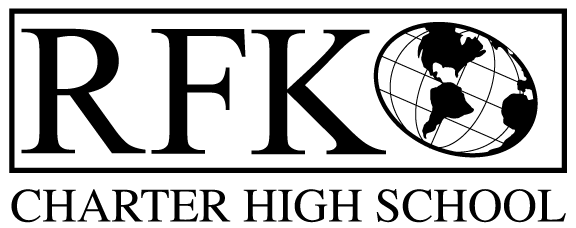 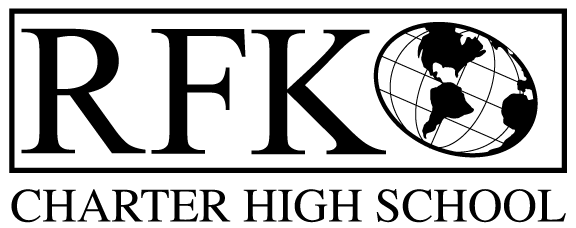 4300 Blake Rd. SWAlbuquerque, NM 87121PHONE: 505-243-1118     FAX: 505-242-7444PUBLIC NOTICE OF RFK GOVERNANCE COUNCIL MEETING Robert F. Kennedy Charter School will hold a regular meeting of the Governance CouncilDateThursday, August 19, 2021Time5:30 PMLocation(Virtually – Microsoft Teams)Or in person at the Middle School1021 Isleta Blvd. SWRFK Charter High School4300 Blake Rd. SWAlbuquerque, NMIf you are an individual with a disability who is in need of a reader, amplifier, qualified sign language interpreter or any other form of auxiliary aid or service to attend or participate in the meeting, please contact the administrative offices of RFK High School at least one week prior to the meeting or as soon as possible.  Public documents, including the agenda and minutes, can also be provided in various accessible formats.  RFK High School Administrative offices – 505-243-1118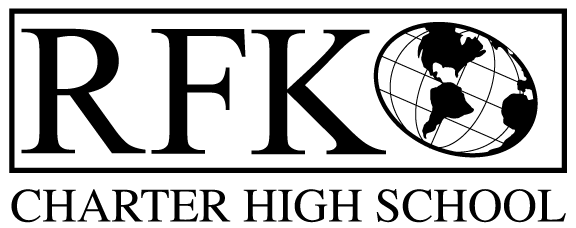 4300 Blake Rd. SWAlbuquerque, NM 87121PHONE: 505-243-1118     FAX: 505-242-7444Mission RFK Charter School prepares, motivates, and supports students to achieve their college and career goalsin partnership with their families and the community.Governance Council Meeting AgendaThursday, August 19, 20215:30 PMNext meeting:  September 16, 2021 (tentative)TimeItemPresenterDiscussion/ActionFollow Up5:30-5:35Roll CallMark Walch5:35-5:40Approval of agendaMark WalchVote5:40-5:50Approval July 15, 2021 meeting minutesMark WalchVote5:50-6:20Public Comment Mark Walch6:20-6:30Middle School UpdateShawn MorrisDiscussion6:30-6:40High School Update – Policy UpdatesShawn MorrisDiscussion6:40-6:55Finance Committee report for July 2021 - discussion and approvalCash disbursement for July 2021discussion and approvalBAR(s) approvalIrene SanchezIrene SanchezIrene SanchezVoteVoteVote6:55-7:25Board meeting calendar – FY’22Open Meetings ActConflict of InterestBy LawsReview of MissionBoard member term renewals/electionMark WalchMark WalchMark WalchMark WalchMark WalchActionActionDiscussionDiscussionDiscussion7:25-7:40Topics for upcoming meetingsMark WalchDiscussion7:40-7:50School Re-design/Board RetreatMark Walch/Robert BaadeDiscussion7:50-8:00Executive Director’s ReportRobert Baade8:00-8:10Housekeeping (Any possible new members, training hours, planning meeting, etc.) Mark Walch8:10AdjournMark WalchVote